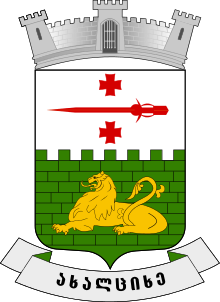 ახალციხის მუნიციპალიტეტის კაპიტალური ბიუჯეტის დანართი 2022 წლის ბიუჯეტისათვის2021-2024 წლების ბიუჯეტების კაპიტალური ხარჯები 2021-2024 წლებში ახალციხის მუნიციპალიტეტის ბიუჯეტის პროგრამებისა და ქვეპროგრამების მიხედვით, დაგეგმილია შემდეგი კაპიტალური (ინფრასტრუქტურული) ხარჯების გაწევა:   ინფრასტრუქტურის განვითარების პრიორიტეტის პროექტები02 01 02 -ახალი გზების მშენებლობა 02 01 03 -ნაპირსამაგრი სამუშაოები 02 02 03 - წყალსადენისა და საკანალიზაციო ქსელის რეაბილიტაცია 02 07 03 - პარკებისა და სკვერების მშენებლობა-რეაბილიტაციაგანათლების პრიორიტეტის პროექტები04 02 02- სკოლამდელი აღზრდის დაწესებულებების შენობა-ნაგებობების მშენებლობა  რეაბილიტაცია და ინვენტარით უზრუნველყოფა04 02 02- სკოლამდელი აღზრდის დაწესებულებების შენობა-ნაგებობების მშენებლობა  რეაბილიტაცია და ინვენტარით უზრუნველყოფაშენიშვნა: გათვალისწინებულია მხოლოდ ადგილობრივი ბიუჯეტის სახსრებით.პრიორიტეტებისა და მათში შემავალი პროგრამების/ღონისძიებების დასახელებაპრიორიტეტებისა და მათში შემავალი პროგრამების/ღონისძიებების დასახელებასულ ჯამისულ ჯამი2022 წლი2022 წლი2023 წელი2023 წელი2024 წელი2024 წელი2025 წელი2025 წელიდასახელებაადგილობრივი ბიუჯეტითსახელმწიფო ბიუჯეტითადგილობრივი ბიუჯეტითსახელმწიფო ბიუჯეტითადგილობრივი ბიუჯეტითსახელმწიფო ბიუჯეტითადგილობრივი ბიუჯეტითსახელმწიფო ბიუჯეტითადგილობრივი ბიუჯეტითსახელმწიფო ბიუჯეტით02 01 02ახალი გზების მშენებლობა2 600.023 500,0500.05000,0600.05500.0700.06000.0800.07000.002 01 03ნაპირსამაგრი სამუშაოები400,00,0100,00,0100,00,0100,00,0100,00,002 02 03წყალსადენისა და საკანალიზაციო ქსელის რეაბილიტაცია3 100.0700.0700.0800.0900.002 03 02გარე განათების ახალი წერტილების მოწყობა800,00,0200,00,0200,00,0200,00,0200,00,002 07 02შენობების ფასადების და სახურევების რეაბილიტაცია3065,60,0665,60,0700,0800,00,0900,00,002 07 03პარკების და სკვერების მშენებლობა-რეაბილიტაცია4665,00,01065,00,01100,00,01200,00,01300,00,004 02 01სკოლამდელი აღზრდის დაწესებულებების შენობა-ნაგებობის რეაბილიტაცია და ინვენტარით უზრუნველყოფა2 434,00,0934,00,0500.0500.00,0500.00,005 02 08კულტურული ობიექტების აღჭურვა, რეაბილიტაცია, მშენებლობა860.0200.00,0210.00,0220.00,0230.00,0სულ ჯამი17 924.623 500.04364.65000,04 110.05500.04 520.06000.04930.07000.0ახალციხის მუნიციპალიტეტის ბიუჯეტის 2022 წლის ღონისძიებები  სულ თანხა ადგილობრივი ბიუჯეტით ათას ლარშისოფელ თისელის საავტომობილო გზის რეაბილიტაცია58,7ქ. ახალციხეში ტაბიძის ქუჩის რეაბილიტაცია18,8ქ. ახალციხეში მიქუტიშვილის ქუჩის რეაბილიტაცია54,4ქ. ახალციხეში გორის ქუჩიდან ერევნის ქუჩამდე მისასვლელი გზის რეაბილიტაცია104,9ქ. ახალციხეში გორის ქუჩიდან სასაფლაომდე მისასვლელი გზის რეაბილიტაცია12,7 ქ. ახალციხეში საფარის ქუჩის მონაკვეთის რეაბილიტაცია;132.9ქ. ახალციხეში ქუთაისის და გორის ქუჩების დამაკავშირებელი გზების რეაბილიტაცია;                                                                                                                                  4,7სოფელ წყრუთი-წირის დამაკავშირებელი გზის სარეაბილიტაციო სამუშაოები;                                                                                                                                  17,2სოფელ საძელიდან-ყულალისამდე არსებული საავტომობილო გზის სარეაბილიტაციო სამუშაოები;                                                                                                                               31,0სოფელ წნისში შიდა საავტომობილო გზის რეაბილიტაცია;  63.3ახალციხის მუნიციპალიტეტის ბიუჯეტის 2022 წლის ღონისძიებები  სულ თანხა ადგილობრივი ბიუჯეტით ათას ლარშიმდინარე ფოცხოვზე არსებული მარჯვენა ნაპირდამცავი ნაგებობების მოწყობა (სხვილისი);30,0მდინარე ფოცხოვზე არსებული მარჯვენა ნაპირდამცავი ნაგებობების მოწყობა (ვალე);8,3ქ. ახალციხეში ასპინძის ქუჩის მიმდებარედ ფოცხოვისწყალზე ნაპირდამცავი ნაგებობების მოწყობა;19,0სოფ. წყრუთში დაზიანებული საყრდენი კედლის რეაბილიტაცია;40,7ახალციხის მუნიციპალიტეტის ბიუჯეტის 2022 წლის ღონისძიებები  სულ თანხა ადგილობრივი ბიუჯეტით ათას ლარშისოფელ აწყურის წყლის მომარაგების სისტემის შიდა ქსელის რეაბილიტაცია;330,1სოფელ სხვილისის სარწყავი სისტემების რეაბილიტაცია;369,8ახალციხის მუნიციპალიტეტის ბიუჯეტის 2022 წლის ღონისძიებები  სულ თანხა ადგილობრივი ბიუჯეტით ათას ლარშიქ. ახალციხეში 9 აპრილის ქუჩაზე სკვერის მოწყობა;232,5ქ. ახალციხეში ივანე ახალციხელის ქუჩაზე სკვერის მოწყობა;123,2ქ. ახალციხეში რუსთაველის #124-ის ქუჩაზე სკვერის მოწყობა;654,2ახალციხის მუნიციპალიტეტის ბიუჯეტის 2022 წლის ღონისძიებები  სულ თანხა ადგილობრივი ბიუჯეტით ათას ლარშიქ. ახალციხეში #2 საბავშვო ბაღის რეაბილიტაცია;885,5ახალციხის მუნიციპალიტეტის ბიუჯეტის 2022 წლის ღონისძიებები  სულ თანხა ადგილობრივი ბიუჯეტით ათას ლარშისოფელ წყრუთში სპორტული მოედნის მოწყობა;50,0